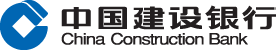 Общество с ограниченной ответственностью «Чайна Констракшн Банк»                                           ___________________________________________________________Invitation Letter for the Canton FairDear Sir / Madam:The 127th China Import and Export Fair (Canton Fair) is scheduled to be held online from June 15th to 24th, 2020.  China Construction Bank is the designated financial service provider and partner for global promotion. We sincerely invite your good company to participate in this event.The Canton Fair is a comprehensive international trade event, jointly sponsored by the Ministry of Commerce of the People's Republic of China and the People's Government of Guangdong Province and undertaken by the China Foreign Trade Center. Since its establishment in the spring of 1957, it has been successfully held for 126 sessions and known as China's First Exhibition. The previous session attracted 25,000 exhibitors and over 200,000 overseas buyers. The 127th Canton Fair will be held online for 10 days from June 15th to June 24th. The Online Canton Fair will fully utilize advanced information technology to provide 24 hours online display, promotion and negotiation to facilitate the connection between supply and purchase, allowing domestic and foreign merchants to place orders and conduct business in the comfort of their own homes. There will be prime exhibitors recommended from all over China gathered together for 10 full days for global buyers to meet online.As a strategic partner and designated financial service provider of the Canton Fair, China Construction Bank will leverage its well-established global network and leading financial technology strength to provide your good company with top-quality and efficient cross-border financial services such as settlement, financing and FX.If your good company decides to participate, please email us the receipt form (see the attachment). We will provide you with an exclusive online channel to participate and a dedicated service team for end-to-end financial and logistic services.Looking forward to your reply.CCB contact: Tarasov Alexey   e-mail: Alexey.Tarasov@ru.ccb.comWang Huiying   e-mail: wanghuiying@ru.ccb.comChina Construction Bank (Russia) LimitedMay 29th ,2020Общество с ограниченной ответственностью «Чайна Констракшн Банк»                                             ________________________________________________________________Attachment: Registration Receipt Form for ParticipantsRegistration Receipt Form for ParticipantsRegistration Receipt Form for ParticipantsRegistration Receipt Form for ParticipantsCompany Information Name Company Information AddressCompany Information Industry categories of interestContact Information NameContact Information Job titleContact Information PhoneContact Information E-mail AddressRemarks: The Canton Fair export exhibition is divided into 16 major categories of goods including electronics and household appliances, lighting, vehicles and accessories, hardware tools, machinery, construction materials, chemical products, energy, daily consumer goods, gifts, and textiles, clothing, footwear, home decorations, office, luggage and leisure products, food, medicine and medical care. The Canton Fair import exhibition is divided into 6 categories: electronics and household appliances, construction materials and hardware, machinery and equipment, food and beverage, household items, fabrics and textiles.Remarks: The Canton Fair export exhibition is divided into 16 major categories of goods including electronics and household appliances, lighting, vehicles and accessories, hardware tools, machinery, construction materials, chemical products, energy, daily consumer goods, gifts, and textiles, clothing, footwear, home decorations, office, luggage and leisure products, food, medicine and medical care. The Canton Fair import exhibition is divided into 6 categories: electronics and household appliances, construction materials and hardware, machinery and equipment, food and beverage, household items, fabrics and textiles.Remarks: The Canton Fair export exhibition is divided into 16 major categories of goods including electronics and household appliances, lighting, vehicles and accessories, hardware tools, machinery, construction materials, chemical products, energy, daily consumer goods, gifts, and textiles, clothing, footwear, home decorations, office, luggage and leisure products, food, medicine and medical care. The Canton Fair import exhibition is divided into 6 categories: electronics and household appliances, construction materials and hardware, machinery and equipment, food and beverage, household items, fabrics and textiles.